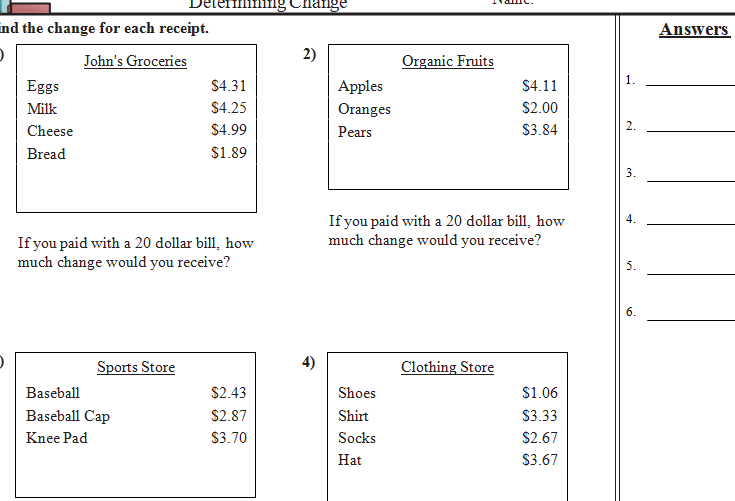 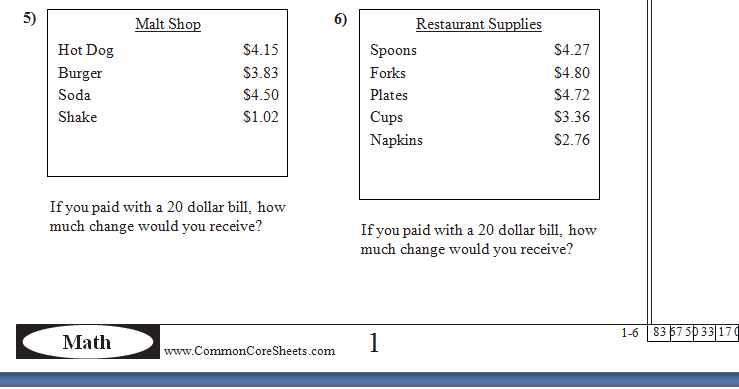 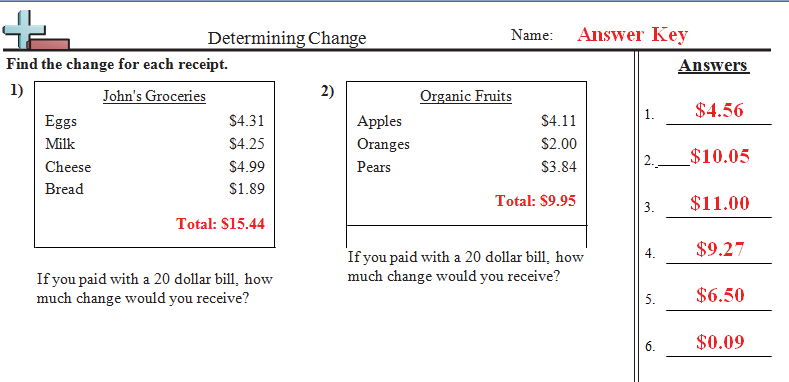 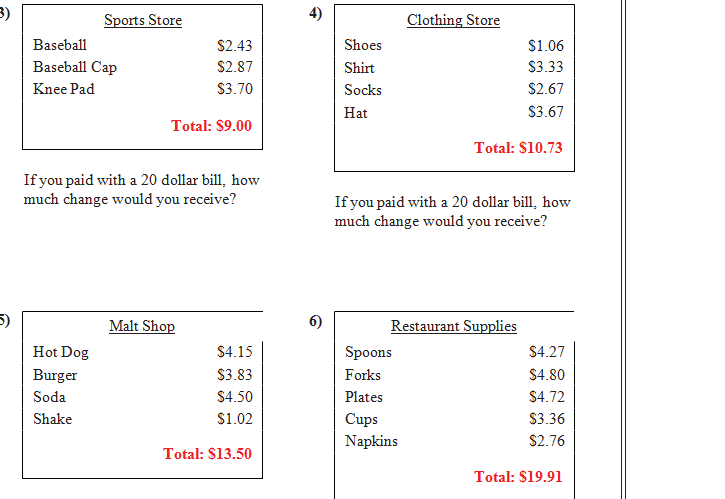 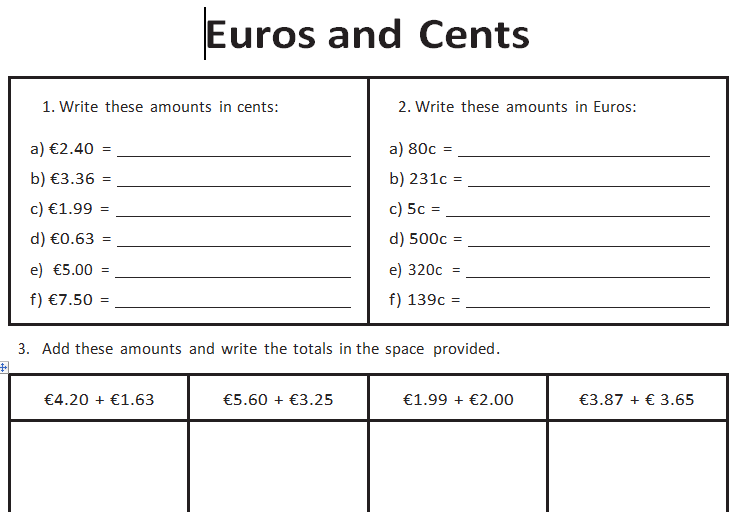 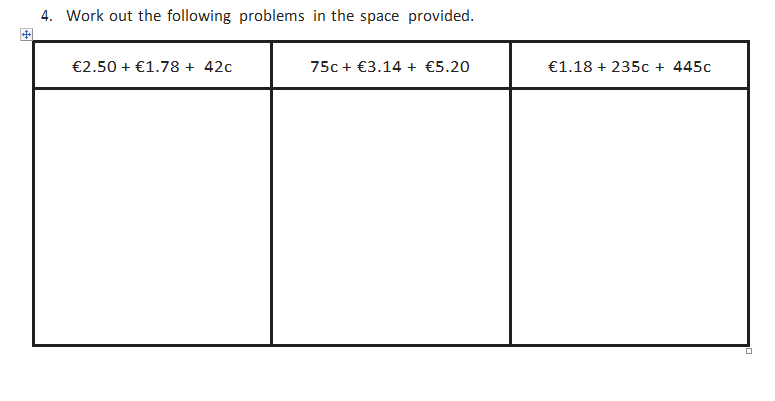 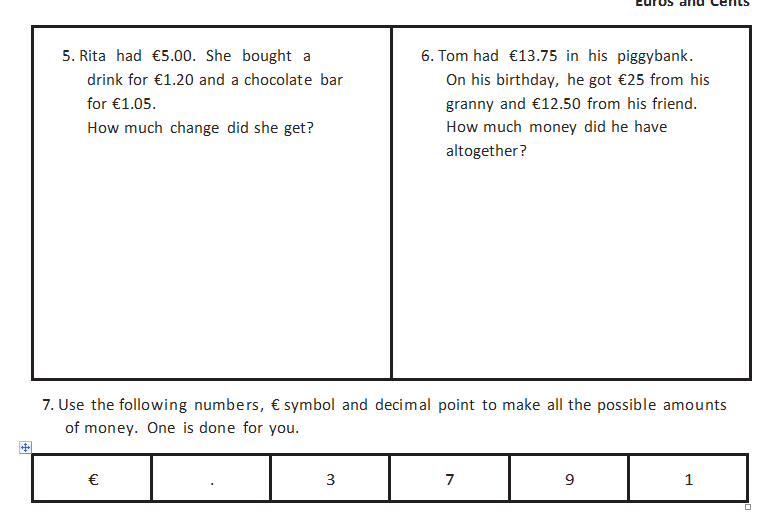 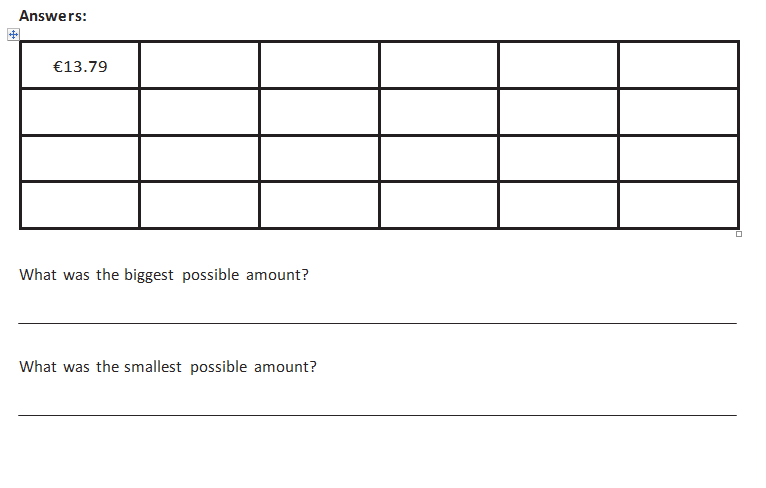 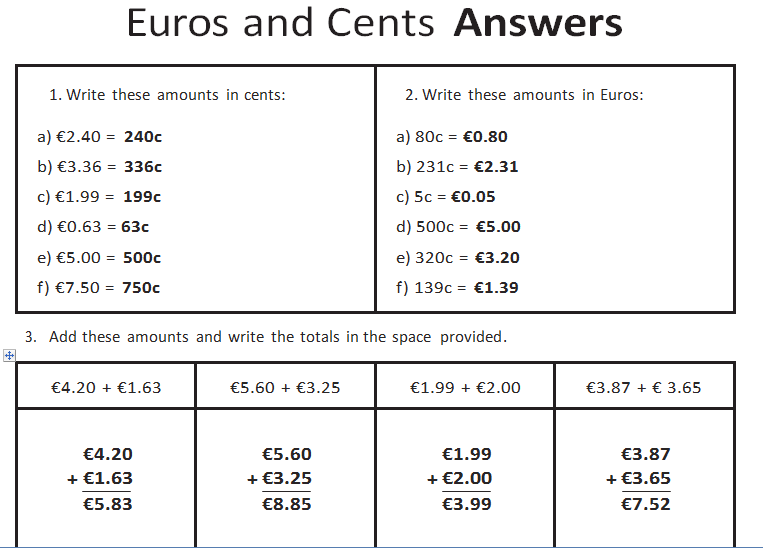 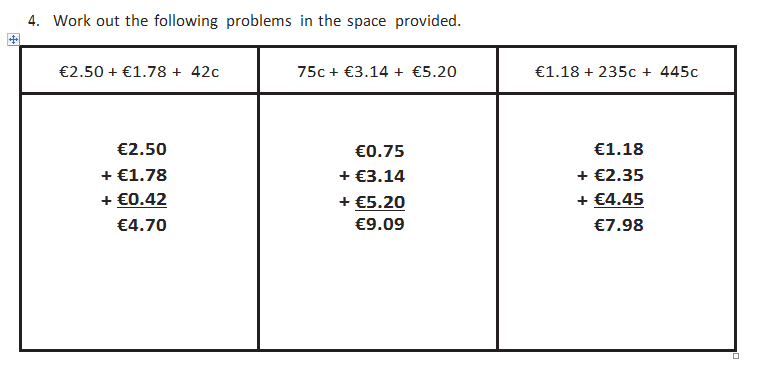 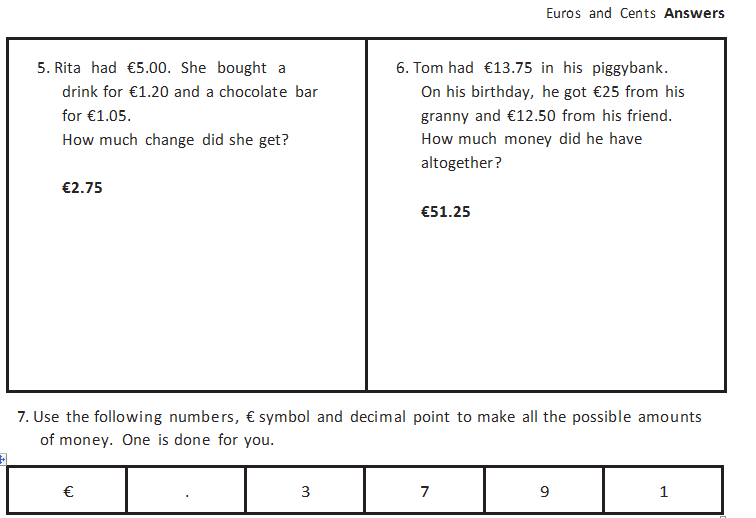 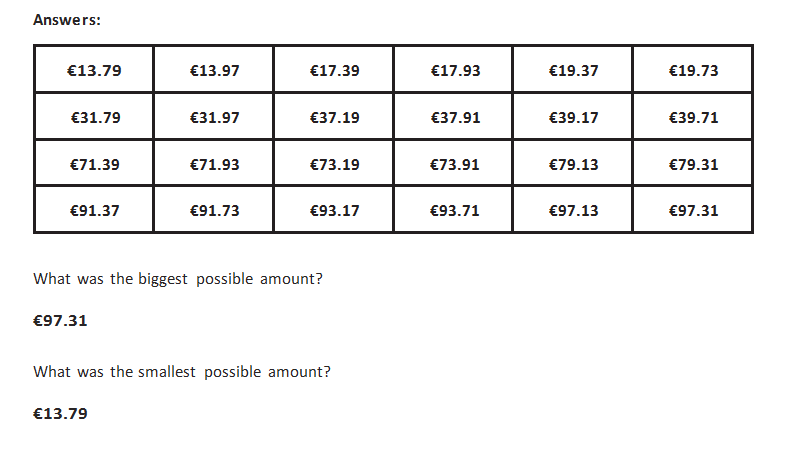 Week beginning:           31/03                               Class and Subject: MATHS Ms. Landers            SEN Teacher: Ms. Hogan
Hi everyone,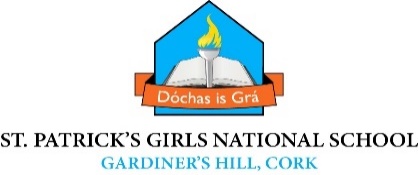 Hope you are all keeping well and in good spirits. I’m going to give you a list of maths work to be completed for next week. We will be covering the topic of money. Remember if you find a question too difficult to complete, move onto the next question and we can solve the problem you got stuck on together when you’re back in school. I know from working with you this year that are all very responsible learners so I’m sure that you are working hard on completing maths tasks everyday at home. It has often been the case that if one of you missed a class because of a dentist appointment that you still come into school the next day with the homework completed. It’s such a great attitude to have. Keep up the good work!
Double click on the ‘pdf’ to open up worksheets. 
Week 3

31/03Maths Zone Two pages a day. You choose what pages. You had been doing this independently before the school closed so continue with that.Work It Out 6One box a day. Remember, we only just started this book so I do not expect you to be able to answer every question. Just try your very best and we’ll go back over the ones you missed.Mathemagic 5: Chapter 25: MoneyThis week we will be covering the topic of money. Spend 30 minutes each day working through the following questions. I’ll give hints to each of the questions. Just read this page before you start.Talk with your parent/guardian before beginning this topic.How many different value euro coins are there?How many different value euro notes are there? What musical instrument is shown on the back of the Irish coin? If you’ve checked using a real coin, remember to wash your hands Activity 1Page 107: Q 1-8Q1: Use the least amount of coins to make these amounts of money e.g. 37c= 20c + 10c +5c+2cQ2: What change would I get from £5 if I spent these amounts of money. Hint: Finding change = Subtraction Q3: Read the signs carefully. Think is it + or –. If a problem is written going across, re-write it in your copybook with the numbers underneath each other. For example £3.72 + £5.93 can be written as     3.72+  5.93Q4-8: Word problems. Here are some hints for answering word problems. Read the problem THREE times. Underline any important numbers or information. Draw a table, diagram or picture if you need to. Estimate the answer.Activity 2: Page 108: Q1 & 2Q1: Find the total of each of these bills. Remember you may need to multiply to find how much Bill costs item costs. For example in BILL A: 1kg of sugar is £1.38 so 3kg of sugar is £1.38 X 3= £4.141 box of tea is £3.28 so 2 boxes of teabags are £3.28 X 2= £6.561 carton of orange is £2.97 so 4 cartons of orange is “2.97 X 4= £11.881 chicken= £11.65 ( You don’t need to multiply)Add and find the totalYour answer should be:  £34.23Click on the boxes below to find extra money activities.  https://www.commoncoresheets.com/Math/Money/Receipt/English/1.pdfHere’s a link to a website where you can play maths games related to moneyhttps://www.topmarks.co.uk/maths-games/7-11-years/moneyCheck the end of the document for extra money activities. 